	Ginebra, 25 de marzo de 2011Muy Señora mía/Muy Señor mío:1	A petición del Presidente de la Comisión de Estudio 9, Transmisión de sonido y televisión y redes de cable de banda ancha integradas, tengo el honor de informarle que dicha Comisión de Estudio, en su reunión celebrada del 14 al 18 de marzo de 2011, acordó suprimir la Cuestión 13/9, "Transmisión de programas digitales en pantalla gigante destinados a la contribución y la distribución", de conformidad con las disposiciones de la Sección 7, § 7.4.1, de la Resolución 1 de la AMNT (Johannesburgo, 2008), por consenso entre los presentes.2	El anexo 1 contiene un resumen explicatorio de los motivos de la supresión de esta Cuestión.3	Habida cuenta de lo dispuesto en la Sección 7 de la Resolución 1, le agradecería que me comunicase antes de las 24.00 horas UTC del 25 de mayo de 2011 si su Administración aprueba o rechaza dicha supresión.4	Los Estados Miembros que manifiesten su desacuerdo a la supresión deberán indicar los motivos y señalar las posibles modificaciones que facilitarían el ulterior estudio de esta Cuestión.5	Vencido el plazo indicado (25 de mayo de 2011), el Director de la TSB notificará, mediante una circular, los resultados de la consulta.Le saluda muy atentamente,Malcolm Johnson
Director de la Oficina de
Normalización de las TelecomunicacionesAnexo: 1ANEXO 1(a la Circular TSB 176)Motivos de la supresión de la Cuestión 13/9En su reunión del 14 al 18 de marzo de 2011, debido a la mayor vinculación reciente entre aplicaciones vídeo avanzadas (C.1/9) y programas en pantalla gigante (C.13/9), la Comisión de Estudio 9 decidió revisar la Cuestión 1/9 para incluir estudios abarcados en la Cuestión 13/9, y suprimir esta última Cuestión. Más de cuatro delegaciones dieron su apoyo a esta propuesta.Se propone por tanto suprimir la Cuestión 13/9.______________Oficina de Normalización
de las Telecomunicaciones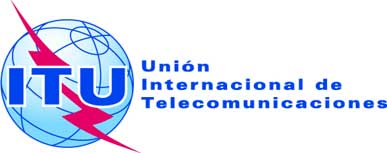 Ref.:Tel.:
Fax:Circular TSB 176COM 9/SP+41 22 730 5858
+41 22 730 5853-	A las Administraciones de los Estados Miembros de la UniónCorreo-e:tsbsg9@itu.int Copia:-	A los Miembros del Sector UIT-T;-	A los Asociados del UIT-T;-	Al Presidente y a los Vicepresidentes de la
Comisión de Estudio 9;-	Al Director de la Oficina de Desarrollo de las Telecomunicaciones;-	Al Director de la Oficina de RadiocomunicacionesAsunto:Propuesta de supresión de la Cuestión 13/9, "Transmisión de programas digitales en pantalla gigante destinados a la contribución y la distribución"